                               989 Main Street, Moncton NB E1C 1G9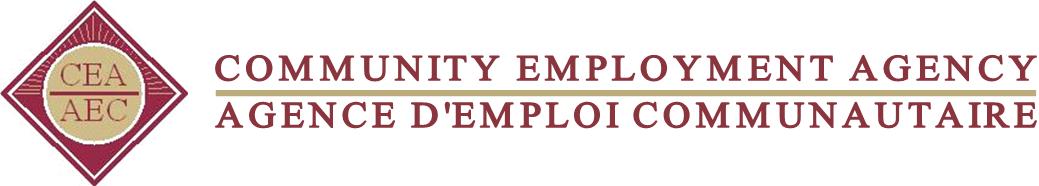 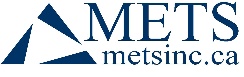 Division de service de formation & d’emploi Moncton Inc.Faire parvenir toutes les références à :a/s : Debbie VaughanTéléphone : (506) 858-3639  Téléc. : (506) 858-3620Courriel : manager.cea@metsinc.caRÉFÉRENCE CANDIDAT(E)Nom : ________________________________________________________________________                                Prénom                    Second prénom             Nom de familleAdresse postale :Adresse civique ou boîte postale : _______________________________________________Nom de l’endroit/ville : ________________________________________________________Province : ___________________________ Code postal : _____________________________Téléphone : _____________________________ Télécopieur : __________________________Courriel : ____________________________Langues : Anglais ______ Français ______ Autre_________Date de naissance : __________________                                      AAAA/MM/JJLequel vous décrit le mieux ? Homme ____ Femme ____ Non-binaire_____ Préfère se décrire soi-même_____  Préfère ne pas divulguer ____Numéro d’assurance sociale : ________________________________ Le niveau le plus élevé d’éducation :  ______________________________________________Incapacité principale (obligatoire) : __________________________________________Incapactié secondaire :  ___________________________________________________Services que vous recevez actuellement :__________________________________________________________________________________________________________________________________________________________________________________________________________________________________________________________________________________________________________________________________________________________________________________________________________________________Ministère du Développement social : _________________________________________Travail NB: _____________________________________________________________Personne ressource d’autres services : _________________________________________________RÉFÉRÉ(E) PARSoi-même : ______Agence : ___________________________ Téléphone : __________________________Personne-ressource : _____________________ No de téléphone : __________________Courriel : ______________________________Adresse postale : __________________________________________________________________________________________________________________________________________RAISON DE LA RECOMMANDATION :Évaluation vocationnelle : ___________Services d’emploi : ____________DOCUMENTS REQUIS (préparés/obtenus par la personne qui a fait la recommandation) :a) Formulaire de recommandationb) Évaluation médicale/professionnellec) Autre information pertinente de la part des fournisseurs de services actuels ou précédents COMMENTAIRES ADDITIONNELS :__________________________________________________________________________________________________________________________________________________________________________________________________________________________________________________________________________________________________________________________________________________________________________________________________________________________                                                                                                                        ________________________________________          ___________________________  Signature de l’agent qui a fait la recommandation                              Date